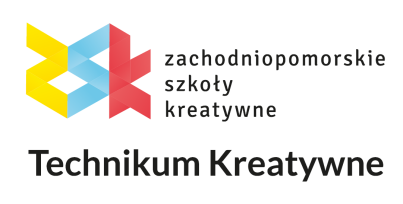 WNIOSEK
o przyjęcie do klasy pierwszej Technikum Kreatywnego
w roku szkolnym 2020/2021Szczecin, dnia ………...........................................                                              .........................................................................            (miejscowość)					      (czytelny podpis rodzica/opiekuna)

.......................................................................								         	   (czytelny podpis rodzica/opiekuna)
Dokumenty potrzebne do przyjęcia do szkoły:oryginał świadectwa ukończenia gimnazjum/szkoły podstawowejzaświadczenie OKE o wyniku egzaminu po trzeciej klasie gimnazjum/po ósmej klasie szkoły podstawowejopinia/orzeczenie poradni psychologiczno-pedagogicznejzaświadczenie lekarskiekarta zdrowia ucznia dwa zdjęcia uczniaZawódSpecjalnośćSpecjalnośćSpecjalnośćSpecjalnośćTechnik informatykTworzenie gier komputerowychGrafika komputerowa i komunikacja wizualnaTechnik fotografii 
i multimediówFotografia kreatywnaKreacje multimedialneDANE OSOBOWE KANDYDATADANE OSOBOWE KANDYDATADANE OSOBOWE KANDYDATADANE OSOBOWE KANDYDATADANE OSOBOWE KANDYDATADANE OSOBOWE KANDYDATADANE OSOBOWE KANDYDATADANE OSOBOWE KANDYDATADANE OSOBOWE KANDYDATADANE OSOBOWE KANDYDATADANE OSOBOWE KANDYDATADANE OSOBOWE KANDYDATADANE OSOBOWE KANDYDATADANE OSOBOWE KANDYDATADANE OSOBOWE KANDYDATADANE OSOBOWE KANDYDATADANE OSOBOWE KANDYDATADANE OSOBOWE KANDYDATADANE OSOBOWE KANDYDATADANE OSOBOWE KANDYDATADANE OSOBOWE KANDYDATADANE OSOBOWE KANDYDATADANE OSOBOWE KANDYDATADANE OSOBOWE KANDYDATADANE OSOBOWE KANDYDATADANE OSOBOWE KANDYDATADANE OSOBOWE KANDYDATADANE OSOBOWE KANDYDATADANE OSOBOWE KANDYDATADANE OSOBOWE KANDYDATADANE OSOBOWE KANDYDATADANE OSOBOWE KANDYDATADANE OSOBOWE KANDYDATADANE OSOBOWE KANDYDATADANE OSOBOWE KANDYDATADANE OSOBOWE KANDYDATAPESELPłećKMImięDrugie imięDrugie imięDrugie imięDrugie imięDrugie imięDrugie imięDrugie imięNazwiskoData urodzeniaMiejsce urodzeniaMiejsce urodzeniaMiejsce urodzeniaMiejsce urodzeniaADRES ZAMIESZKANIA KANDYDATAADRES ZAMIESZKANIA KANDYDATAADRES ZAMIESZKANIA KANDYDATAADRES ZAMIESZKANIA KANDYDATAADRES ZAMIESZKANIA KANDYDATAADRES ZAMIESZKANIA KANDYDATAADRES ZAMIESZKANIA KANDYDATAADRES ZAMIESZKANIA KANDYDATAADRES ZAMIESZKANIA KANDYDATAADRES ZAMIESZKANIA KANDYDATAADRES ZAMIESZKANIA KANDYDATAADRES ZAMIESZKANIA KANDYDATAADRES ZAMIESZKANIA KANDYDATAADRES ZAMIESZKANIA KANDYDATAADRES ZAMIESZKANIA KANDYDATAADRES ZAMIESZKANIA KANDYDATAADRES ZAMIESZKANIA KANDYDATAADRES ZAMIESZKANIA KANDYDATAADRES ZAMIESZKANIA KANDYDATAADRES ZAMIESZKANIA KANDYDATAADRES ZAMIESZKANIA KANDYDATAADRES ZAMIESZKANIA KANDYDATAADRES ZAMIESZKANIA KANDYDATAADRES ZAMIESZKANIA KANDYDATAADRES ZAMIESZKANIA KANDYDATAADRES ZAMIESZKANIA KANDYDATAADRES ZAMIESZKANIA KANDYDATAADRES ZAMIESZKANIA KANDYDATAADRES ZAMIESZKANIA KANDYDATAADRES ZAMIESZKANIA KANDYDATAADRES ZAMIESZKANIA KANDYDATAADRES ZAMIESZKANIA KANDYDATAADRES ZAMIESZKANIA KANDYDATAADRES ZAMIESZKANIA KANDYDATAADRES ZAMIESZKANIA KANDYDATAADRES ZAMIESZKANIA KANDYDATAUlicaUlicaUlicaUlicaNr domu/ mieszkaniaNr domu/ mieszkaniaNr domu/ mieszkaniaNr domu/ mieszkaniaNr domu/ mieszkaniaNr domu/ mieszkaniaNr domu/ mieszkaniaKod pocztowyKod pocztowyKod pocztowyKod pocztowyMiejscowośćMiejscowośćMiejscowośćMiejscowośćMiejscowośćMiejscowośćMiejscowośćTelefonTelefonTelefonTelefonEmailEmailEmailEmailEmailEmailEmailDANE OSOBOWE OJCA (OPIEKUNA PRAWNEGO)DANE OSOBOWE OJCA (OPIEKUNA PRAWNEGO)DANE OSOBOWE OJCA (OPIEKUNA PRAWNEGO)DANE OSOBOWE OJCA (OPIEKUNA PRAWNEGO)DANE OSOBOWE OJCA (OPIEKUNA PRAWNEGO)DANE OSOBOWE OJCA (OPIEKUNA PRAWNEGO)DANE OSOBOWE OJCA (OPIEKUNA PRAWNEGO)DANE OSOBOWE OJCA (OPIEKUNA PRAWNEGO)DANE OSOBOWE OJCA (OPIEKUNA PRAWNEGO)DANE OSOBOWE OJCA (OPIEKUNA PRAWNEGO)DANE OSOBOWE OJCA (OPIEKUNA PRAWNEGO)DANE OSOBOWE OJCA (OPIEKUNA PRAWNEGO)DANE OSOBOWE OJCA (OPIEKUNA PRAWNEGO)DANE OSOBOWE OJCA (OPIEKUNA PRAWNEGO)DANE OSOBOWE OJCA (OPIEKUNA PRAWNEGO)DANE OSOBOWE OJCA (OPIEKUNA PRAWNEGO)DANE OSOBOWE OJCA (OPIEKUNA PRAWNEGO)DANE OSOBOWE OJCA (OPIEKUNA PRAWNEGO)DANE OSOBOWE OJCA (OPIEKUNA PRAWNEGO)DANE OSOBOWE OJCA (OPIEKUNA PRAWNEGO)DANE OSOBOWE OJCA (OPIEKUNA PRAWNEGO)DANE OSOBOWE OJCA (OPIEKUNA PRAWNEGO)DANE OSOBOWE OJCA (OPIEKUNA PRAWNEGO)DANE OSOBOWE OJCA (OPIEKUNA PRAWNEGO)DANE OSOBOWE OJCA (OPIEKUNA PRAWNEGO)DANE OSOBOWE OJCA (OPIEKUNA PRAWNEGO)DANE OSOBOWE OJCA (OPIEKUNA PRAWNEGO)DANE OSOBOWE OJCA (OPIEKUNA PRAWNEGO)DANE OSOBOWE OJCA (OPIEKUNA PRAWNEGO)DANE OSOBOWE OJCA (OPIEKUNA PRAWNEGO)DANE OSOBOWE OJCA (OPIEKUNA PRAWNEGO)DANE OSOBOWE OJCA (OPIEKUNA PRAWNEGO)DANE OSOBOWE OJCA (OPIEKUNA PRAWNEGO)DANE OSOBOWE OJCA (OPIEKUNA PRAWNEGO)DANE OSOBOWE OJCA (OPIEKUNA PRAWNEGO)DANE OSOBOWE OJCA (OPIEKUNA PRAWNEGO)ImięImięImięImięNazwiskoNazwiskoNazwiskoNazwiskoNazwiskoNazwiskoNazwiskoNazwiskoTelefonTelefonTelefonTelefonemailemailemailemailemailemailemailemailDANE OSOBOWE MATKI (OPIEKUNA PRAWNEGO)DANE OSOBOWE MATKI (OPIEKUNA PRAWNEGO)DANE OSOBOWE MATKI (OPIEKUNA PRAWNEGO)DANE OSOBOWE MATKI (OPIEKUNA PRAWNEGO)DANE OSOBOWE MATKI (OPIEKUNA PRAWNEGO)DANE OSOBOWE MATKI (OPIEKUNA PRAWNEGO)DANE OSOBOWE MATKI (OPIEKUNA PRAWNEGO)DANE OSOBOWE MATKI (OPIEKUNA PRAWNEGO)DANE OSOBOWE MATKI (OPIEKUNA PRAWNEGO)DANE OSOBOWE MATKI (OPIEKUNA PRAWNEGO)DANE OSOBOWE MATKI (OPIEKUNA PRAWNEGO)DANE OSOBOWE MATKI (OPIEKUNA PRAWNEGO)DANE OSOBOWE MATKI (OPIEKUNA PRAWNEGO)DANE OSOBOWE MATKI (OPIEKUNA PRAWNEGO)DANE OSOBOWE MATKI (OPIEKUNA PRAWNEGO)DANE OSOBOWE MATKI (OPIEKUNA PRAWNEGO)DANE OSOBOWE MATKI (OPIEKUNA PRAWNEGO)DANE OSOBOWE MATKI (OPIEKUNA PRAWNEGO)DANE OSOBOWE MATKI (OPIEKUNA PRAWNEGO)DANE OSOBOWE MATKI (OPIEKUNA PRAWNEGO)DANE OSOBOWE MATKI (OPIEKUNA PRAWNEGO)DANE OSOBOWE MATKI (OPIEKUNA PRAWNEGO)DANE OSOBOWE MATKI (OPIEKUNA PRAWNEGO)DANE OSOBOWE MATKI (OPIEKUNA PRAWNEGO)DANE OSOBOWE MATKI (OPIEKUNA PRAWNEGO)DANE OSOBOWE MATKI (OPIEKUNA PRAWNEGO)DANE OSOBOWE MATKI (OPIEKUNA PRAWNEGO)DANE OSOBOWE MATKI (OPIEKUNA PRAWNEGO)DANE OSOBOWE MATKI (OPIEKUNA PRAWNEGO)DANE OSOBOWE MATKI (OPIEKUNA PRAWNEGO)DANE OSOBOWE MATKI (OPIEKUNA PRAWNEGO)DANE OSOBOWE MATKI (OPIEKUNA PRAWNEGO)DANE OSOBOWE MATKI (OPIEKUNA PRAWNEGO)DANE OSOBOWE MATKI (OPIEKUNA PRAWNEGO)DANE OSOBOWE MATKI (OPIEKUNA PRAWNEGO)DANE OSOBOWE MATKI (OPIEKUNA PRAWNEGO)ImięImięImięImięNazwiskoNazwiskoNazwiskoNazwiskoNazwiskoNazwiskoNazwiskoNazwiskoTelefonTelefonTelefonTelefonemailemailemailemailemailemailemailemailSzkoła do której kandydat uczęszcza/ł 
(podaj nazwę Szkoły)Szkoła do której kandydat uczęszcza/ł 
(podaj nazwę Szkoły)Szkoła do której kandydat uczęszcza/ł 
(podaj nazwę Szkoły)Szkoła do której kandydat uczęszcza/ł 
(podaj nazwę Szkoły)Szkoła do której kandydat uczęszcza/ł 
(podaj nazwę Szkoły)Szkoła do której kandydat uczęszcza/ł 
(podaj nazwę Szkoły)Szkoła do której kandydat uczęszcza/ł 
(podaj nazwę Szkoły)Szkoła do której kandydat uczęszcza/ł 
(podaj nazwę Szkoły)Szkoła do której kandydat uczęszcza/ł 
(podaj nazwę Szkoły)Szkoła do której kandydat uczęszcza/ł 
(podaj nazwę Szkoły)Szkoła do której kandydat uczęszcza/ł 
(podaj nazwę Szkoły)Szkoła do której kandydat uczęszcza/ł 
(podaj nazwę Szkoły)Szkoła do której kandydat uczęszcza/ł 
(podaj nazwę Szkoły)Szkoła do której kandydat uczęszcza/ł 
(podaj nazwę Szkoły)Szkoła do której kandydat uczęszcza/ł 
(podaj nazwę Szkoły)Szkoła do której kandydat uczęszcza/ł 
(podaj nazwę Szkoły)Szkoła do której kandydat uczęszcza/ł 
(podaj nazwę Szkoły)Szkoła do której kandydat uczęszcza/ł 
(podaj nazwę Szkoły)Szkoła do której kandydat uczęszcza/ł 
(podaj nazwę Szkoły)Szkoła do której kandydat uczęszcza/ł 
(podaj nazwę Szkoły)Szkoła do której kandydat uczęszcza/ł 
(podaj nazwę Szkoły)Szkoła do której kandydat uczęszcza/ł 
(podaj nazwę Szkoły)Szkoła do której kandydat uczęszcza/ł 
(podaj nazwę Szkoły)